NAŞA İLKOKULUEGEPPEYGAMBERİMİZİN(SAV) MUHAMMED-ÜL EMİN VASFINI TANITALIMPROJESİ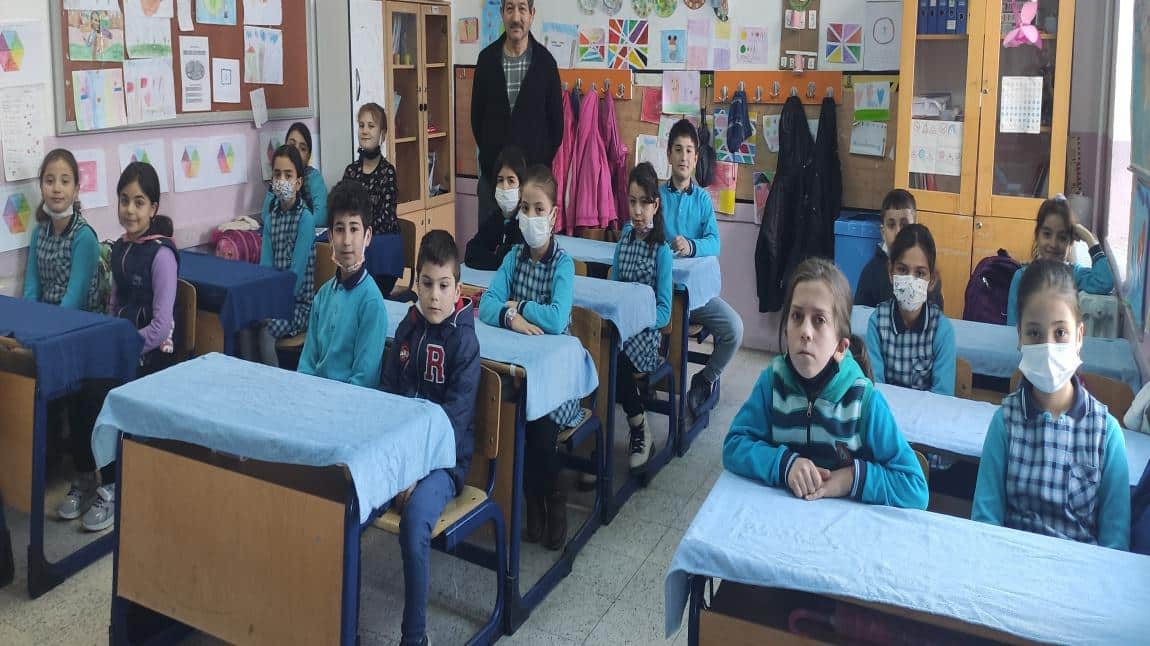 PROJEMİZİN VİDEO LİNKİ : https://www.youtube.com/watch?v=HUioi1E0-o4